Ո Ր Ո Շ ՈՒ Մ09 հուլիսի  2020 թվականի   N 852 -ԱՂեկավարվելով «Տեղական ինքնակառավարման մասին» Հայաստանի Հանրապետության օրենքի 35-րդ հոդվածի 1-ին մասի 22)-րդ կետով, Քաղաքացիական օրենսգրքի 188-րդ հոդվածի 2-րդ կետով, համաձայն Հայաստանի Հանրապետության կառավարության 2006 թվականի մայիսի 18-ի «Պետական կամ համայնքային հողամասերում գտնվող ինքնակամ կառույցների նկատմամբ պետության կամ համայնքների սեփականության իրավունքի պետական գրանցման կարգը հաստատելու մասին» թիվ 731-Ն, 2006 թվականի մայիսի 18-ի «Ինքնակամ կառույցների օրինականացման և տնօրինման կարգը հաստատելու մասին» թիվ 912-Ն 2005 թվականի դեկտեմբերի 29-ի «Հայաստանի Հանրապետության քաղաքային և գյուղական բնակավայրերում ներբնակավայրային աշխարհագրական օբյեկտների անվանակոչման, անվանափոխման, անշարժ գույքի` ըստ դրա գտնվելու և (կամ) տեղակայման վայրի համարակալման, հասցեավորման ու հասցեների պետական գրանցման կարգը հաստատելու և հասցեների գրանցման լիազոր մարմին սահմանելու մասին» թիվ 2387-Ն, Կապան համայնքի ավագանու 2020 թվականի հունիսի 30-ի թիվ          61-Ա որոշումների և քննության առնելով Արմինե Կոստանդյանի դիմումը.   ո ր ո շ ու մ ե մ	 1.Համայնքի Կապան քաղաքի Մ.Պապյան փողոցում գտնվող բնակավայրերի նշանակության բնակելի կառուցապատման հողամասում Արմինե Կոստանդյանի կողմից ինքնակամ կառուցած 134.5 քառ.մ ընդհանուր արտաքին մակերեսով  բնակելի տունը, 22.4 քառ.մ մակերեսով բետոնե հարթակը, 20.8 քառ.մ մակերեսով բաց պատշգամբը, 64.7 քառ.մ մակերեսով ծածկը, 4.5 քառ.մ արտաքին մակերեսով սանհանգույցը, 2.5 քառ.մ մակերեսով  պարիսպը,  որոնց պահպանումը չի խախտում այլ անձանց իրավունքները և օրենքով պահպանվող շահերը և վտանգ չի սպառնում քաղաքացիների կյանքին և առողջությանը, կառուցված չէ ինժեներա-տրանսպորտային օբյեկտների օտարման կամ անվտանգության գոտիներում, չի առաջացնում հարկադիր սերվիտուտ պահանջելու իրավունք, ճանաչել օրինական և համարել համայնքային սեփականություն` առանձնացնելով 0.01848 հա սպասարկման հողամաս: 2.Բնակելի տանը տրամադրել հասցե. Սյունիքի մարզ, Կապան համայնք, ք. Կապան, Մ.Պապյան փողոց, թիվ 182:ՀԱՄԱՅՆՔԻ ՂԵԿԱՎԱՐ                                      ԳԵՎՈՐԳ ՓԱՐՍՅԱՆ 2020թ. հուլիսի09
        ք. Կապան
ՀԱՅԱՍՏԱՆԻ ՀԱՆՐԱՊԵՏՈՒԹՅԱՆ ԿԱՊԱՆ ՀԱՄԱՅՆՔԻ ՂԵԿԱՎԱՐ
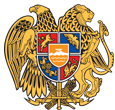 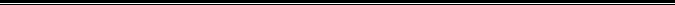 Հայաստանի Հանրապետության Սյունիքի մարզի Կապան համայնք 
ՀՀ, Սյունիքի մարզ, ք. Կապան, +374-285-42036, 060521818, kapan.syuniq@mta.gov.am